Практикум 6: Моделирование ХДКлючевые слова: физические модели данных, многомерная диаграмма, куб данных, reverse engineering, script file, корпоративная модель данных, киоски данных, multidimensional, rebuild, родительская таблицаЗадача:Закрепить навыки разработки моделирования ХД:Модифицировать физическую модель данных;Разработать модель ХД;Определить отображение на источник данных;Генерировать скрипт извлечения данных;Разработать многомерные диаграммы;Генерировать кубы данных;Подвести итоги практических занятий.Создание физической модели данных учебного примераСтруктура БД учебного примера находится в файле PDMBerore.sql, как в файле генерации БД для некоторой СУБД.Создайте новую физическую модель My_Model_PI_1, СУБД MS SQL Server 2008.Сохраните созданную новую модель на диске.Откроем новую физическую модель данных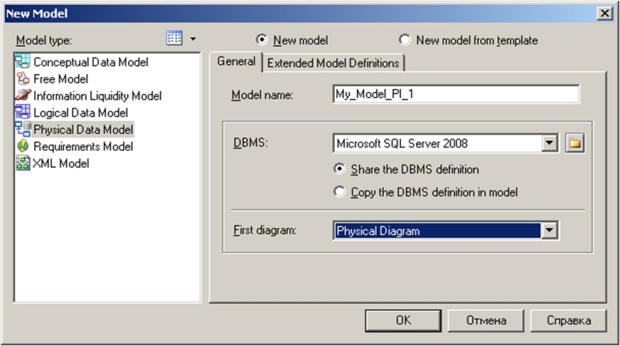 Выполнить реинжениринг модели из скрипта создания БДВыберите пункт меню Database -> Update Model from Database ;В появившемся диалоговом окне Database Reverse Engineering Options установите Using script files;Выберите файл createbas.sqlНажмите ОК.Реинжениринг физической модели из скрипта создания БД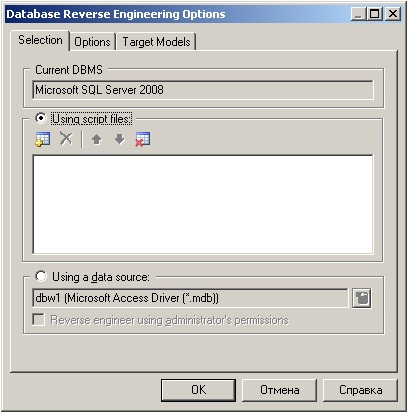 Реинжениринг физической модели из скрипта создания БДРеинжениринг физической модели из скрипта создания БД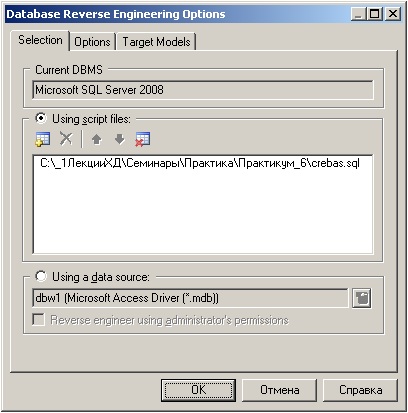 Реинжениринг физической модели из скрипта создания БД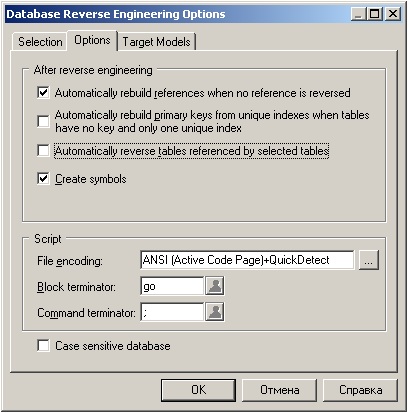 Реинжениринг физической модели из скрипта создания БД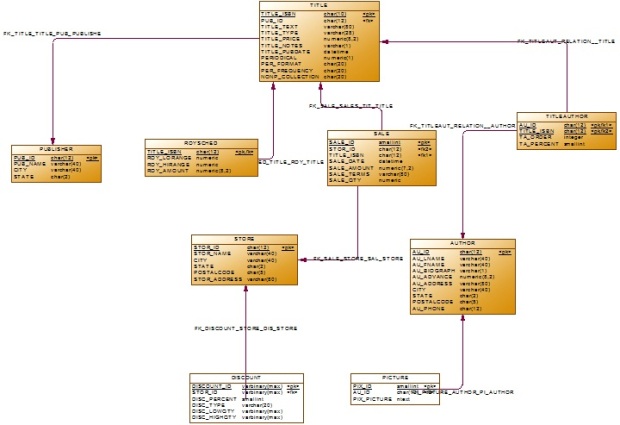 Модификация опций физической модели БДПоменяйте название отношения на кардинальность отношения.Определим свойства представления:Показать все колонки, их имена и таблицы;Измените свойства визуализации модели на экране.Разместить объекты на экране, чтобы схема лучше читалась.Модификация модели БД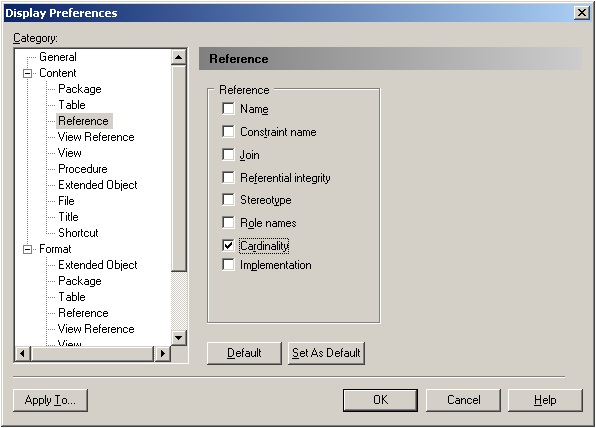 Модификация модели БД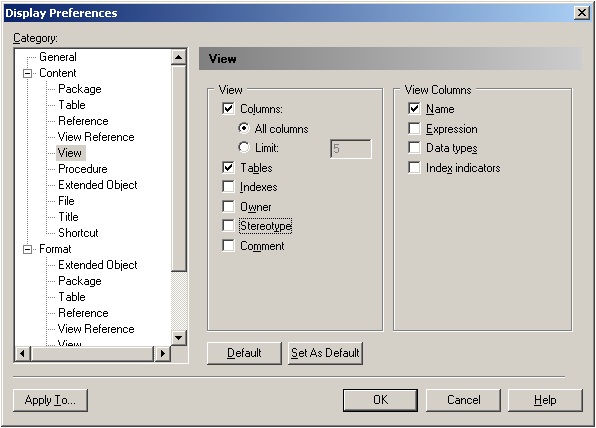 Модификация модели БД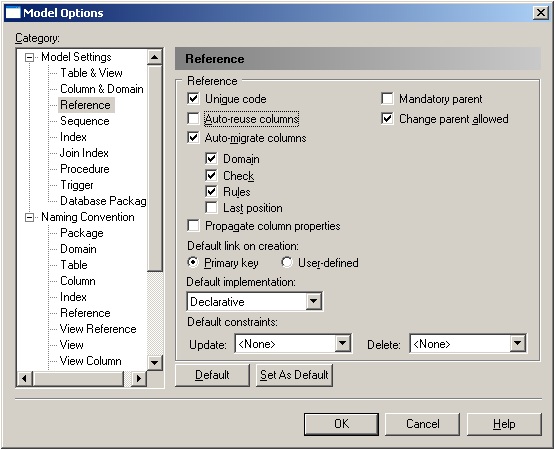 Модификация модели БД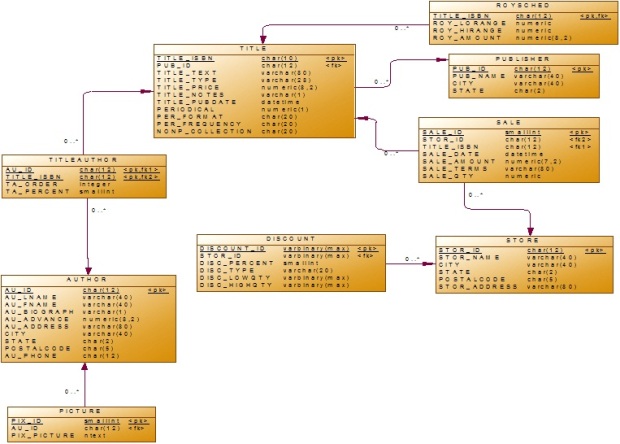 Модификация физической модели БДСоздайте таблицу History, которая будет содержать данные о всех продажах.Добавьте колонки Title_ISBN (PK), Title_Price, Title_Text используя кнопку "Добавить колонку" на вкладке "Колонки".Добавьте колонкe Total_Sales.Создайте индекс по первичному ключу.Добавление колонок в новую таблицу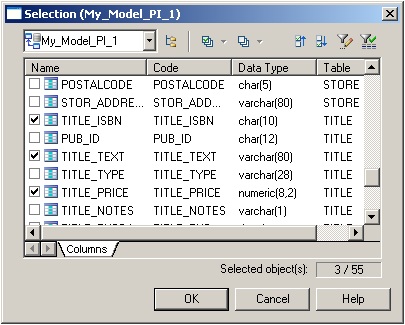 Добавление колонок в новую таблицу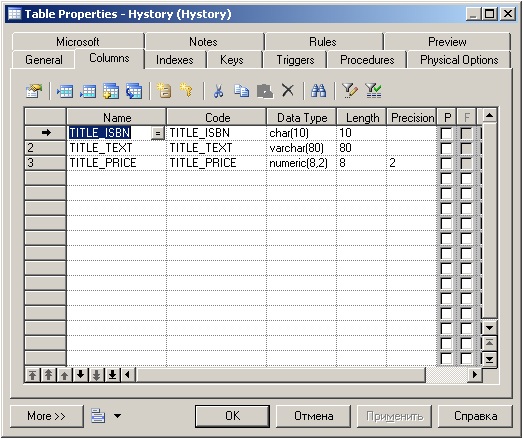 Добавление колонок в новую таблицу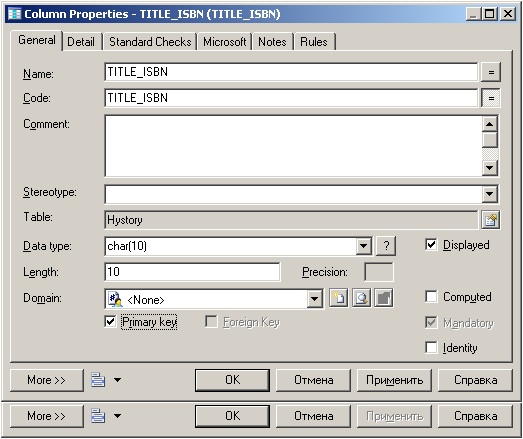 Создание индекса для новой таблицы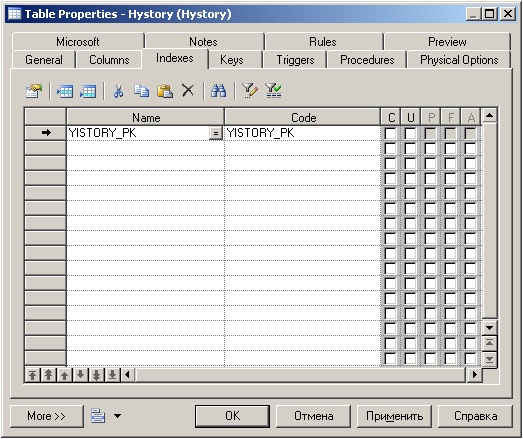 Создание индекса для новой таблицы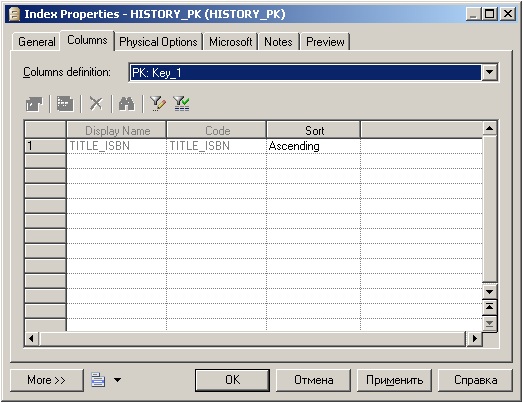 Создание новой таблицы модели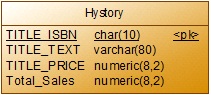 Модификация физической модели БДУстановите связь между таблицей History (потомок) и таблицей TITLE (родительская).Создайте представление на таблицы TITLE и SALES (выделите эти таблицы и связи между ними, выберите пункт меню Tools->Create View).Присвойте представлению имя BOOK_SALES. Оставьте только те колонки, которые отвечают названию представления.Определение связи новой таблицы модели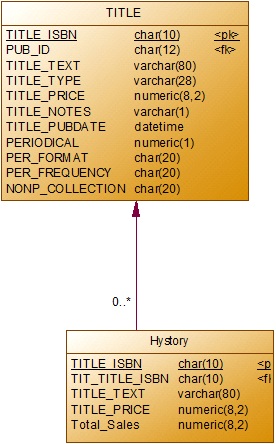 Создание представления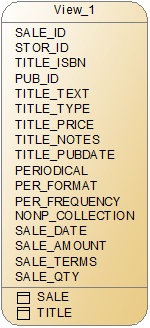 Создание представления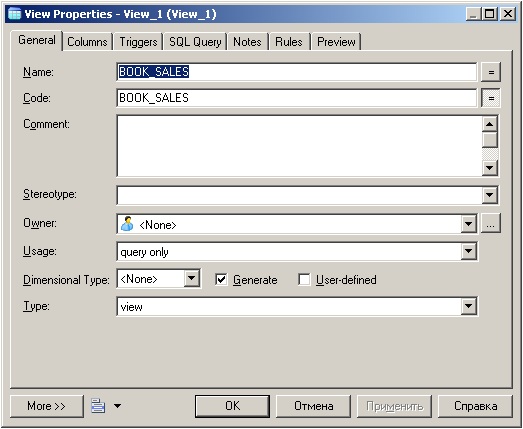 Создание представления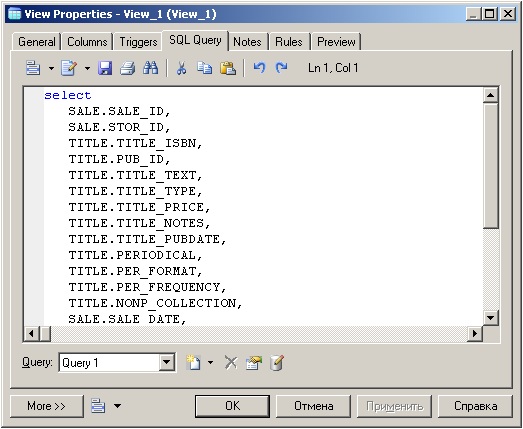 Создание представления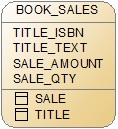 Проектирование модели ХДФизическая модель данных OLTP системы, с которой мы работали, будет корпоративной моделью данных для разрабатываемого ХД.Допустим, что киоск данных разрабатывается для анализа продаваемости книг авторов.Создайте новую модель данных и скопируйте в нее таблицы AUTHOR, TITLE, SALE, STORE, связи TITLE и SALE, SALE и STORE.Создание представления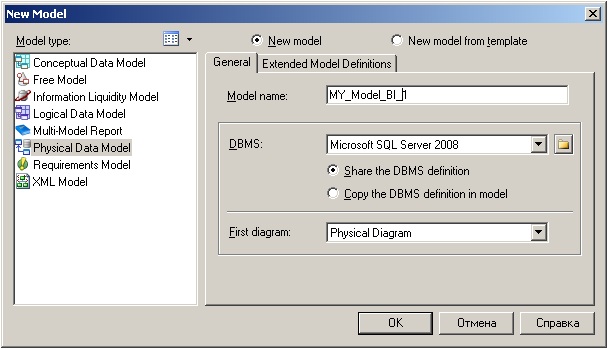 Проектирование модели ХДСоздайте таблицу SALE_AUTHOR, которая будет использоваться для сбора данных о числе и объемах продаж автора из OLTP системы.Довавьте колонки AU_ID, SALE_AMOUNT и SALE_QTYTITLE, SALE, STORE, связи TITLE и SALE, SALE и STORE.Создание новой модели ХД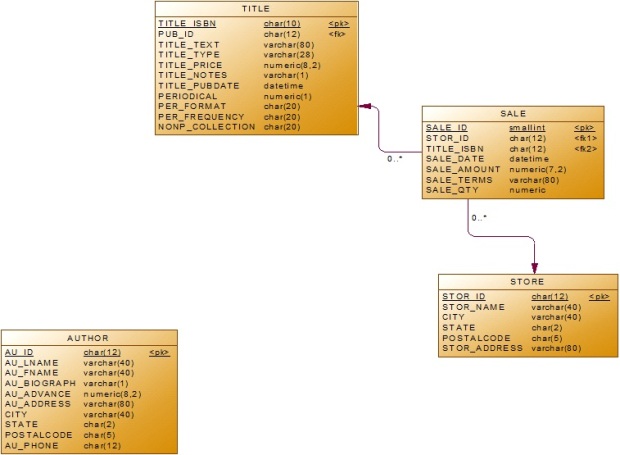 Создание новой таблицы ХД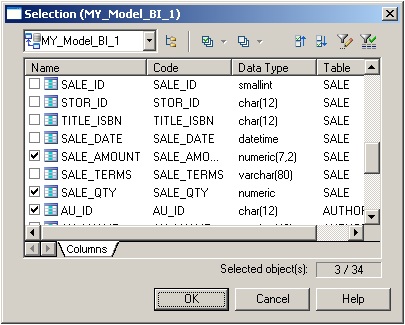 Создание новой таблицы ХД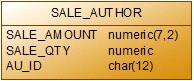 Создание новой связи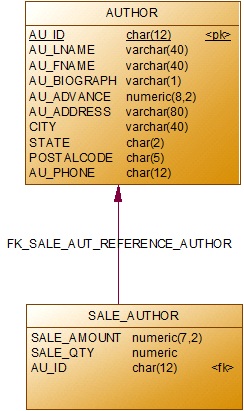 Определение источников данных для модели ХДПроцесс связывания таблиц OLTP системы и ХД называется установлением отображения реляционное в реляционное.Источник данных используется для определения того, где данные будут экстрагироваться и преобразовываться.Выберите пункт меню Model->Data Source, определите источник данных с именем OLTP_DataSource.Откройте свойства источника данных и изучите вкладки.Определение источника данных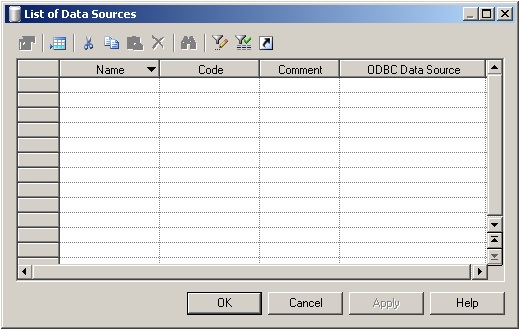 Определение источника данных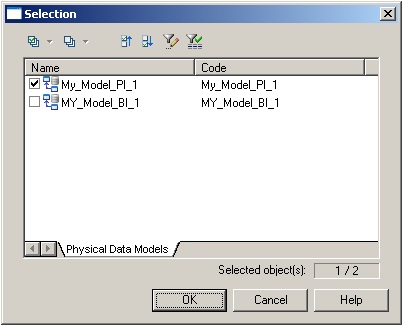 Определение отображенияОтобразите SALE_AUTHOR на таблицы OLTP системы (какие?).Вызовите SQL редактор и укажите Sum(SALE.SALE_AMOUNT) для запроса.Аналогично для sum(SALE.SALE_QTY).Откройте вкладку Criteria и определите группировку по колонке AU_ID.На вскладке Select посмотрие команду SQL.Определение отображения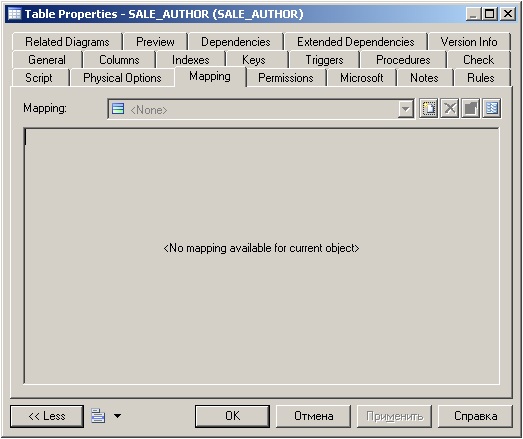 Определение отображения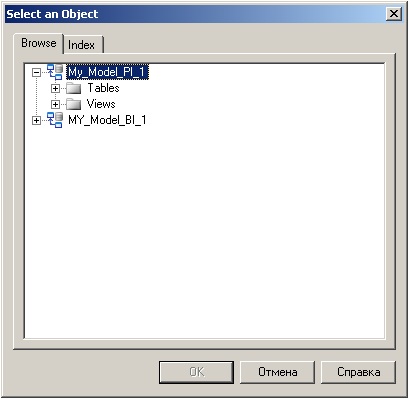 Определение отображения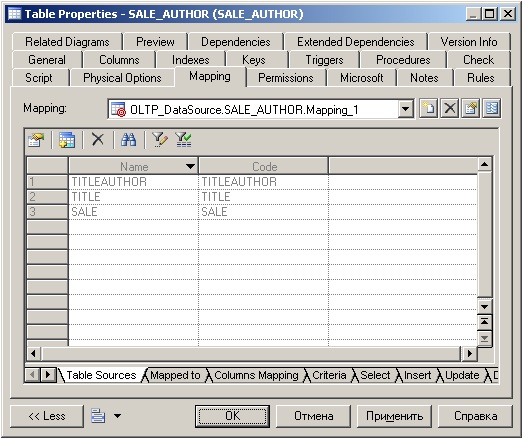 Определение отображения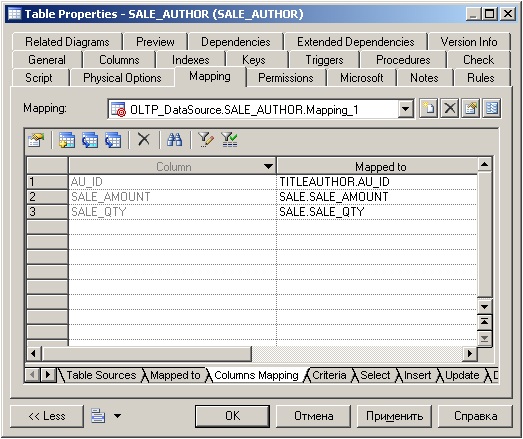 Определение отображения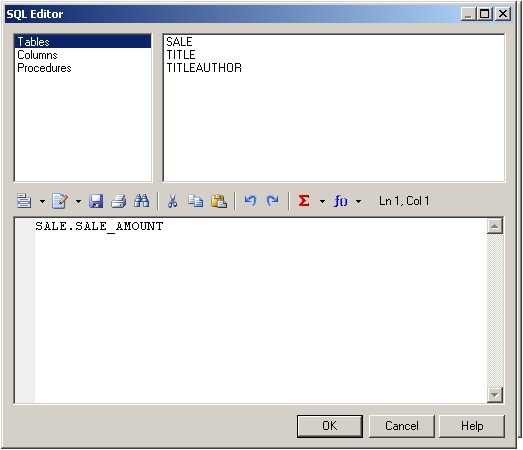 Определение отображения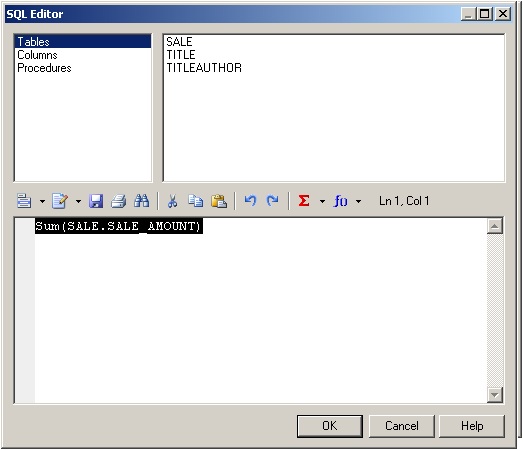 Определение отображения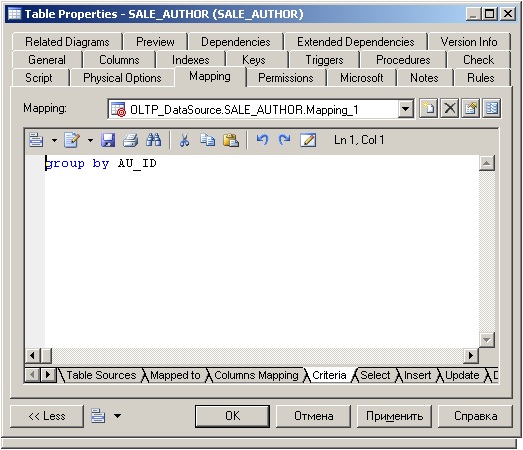 Определение отображения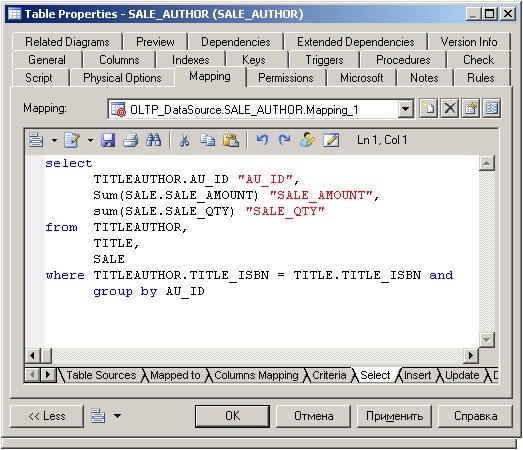 